АДМИНИСТРАЦИЯ  ИЗОБИЛЬНЕНСКОГО  СЕЛЬСКОГО ПОСЕЛЕНИЯНИЖНЕГОРСКОГО  РАЙОНАРЕСПУБЛИКИ  КРЫМПОСТАНОВЛЕНИЕ31.03.2016 г.                               с.Изобильное                                     № _17_О присвоении адреса жилому дому ,                                                              расположенному в границах муниципального образования Изобильненское сельское поселение Нижнегорского района Республики Крым        В соответствии с Федеральным законом от 27.07.2010 № 210 – ФЗ «Об организации предоставления государтсвенных и муниципальных услуг», Федеральным законом от 06.10.2003 № 131-ФЗ « Об общих принципах организации местного самоуправления в Российской Федерации,  законом  Республики Крым от 31.07.2014 г.№ 38 – ЗРК « Об особенностях урегулирования имущественных и земельных отношений на территории Республики Крым», Постановлением администрации №23 от 08.04.2015 г. «Присвоение (уточнение) изменение и аннулирование адресов  объектам адресации  на территории муниципального образования  Изобильненское сельское поселение , Уставом муниципального образования Изобильненское сельское поселение Нижнегорского района Республики Крым, , на основании личного заявления гр.Прядка Владимира Николаевича, администрация Изобильненского сельского поселения                                              ПОСТАНОВЛЯЕТ:1. Присвоить почтовый адрес домовладению, принадлежащий на праве собственности Прядка Владимиру Николаевичу  на основании договора купли – продажи жилого дома от 21.08.1989 года, удостоверенного секретарем исполнительного комитета Изобильненского сельского совета народных депутатов, зарегистрированного в реестре за № 47 и в книге похозяйственного учета ( за 1986 – 1990 гг.): ул.Студенческая,5 с.Изобильное Нижнегорского района Республики Крым.2. Контроль за исполнением настоящего постановления возложить на специалиста администрации по коммунальной собственности и земельным отношениям              Зенову А.В. Председатель Изобильненского сельского совета-глава администрации сельского поселения                                Л.Г.Назарова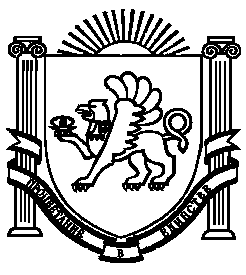 